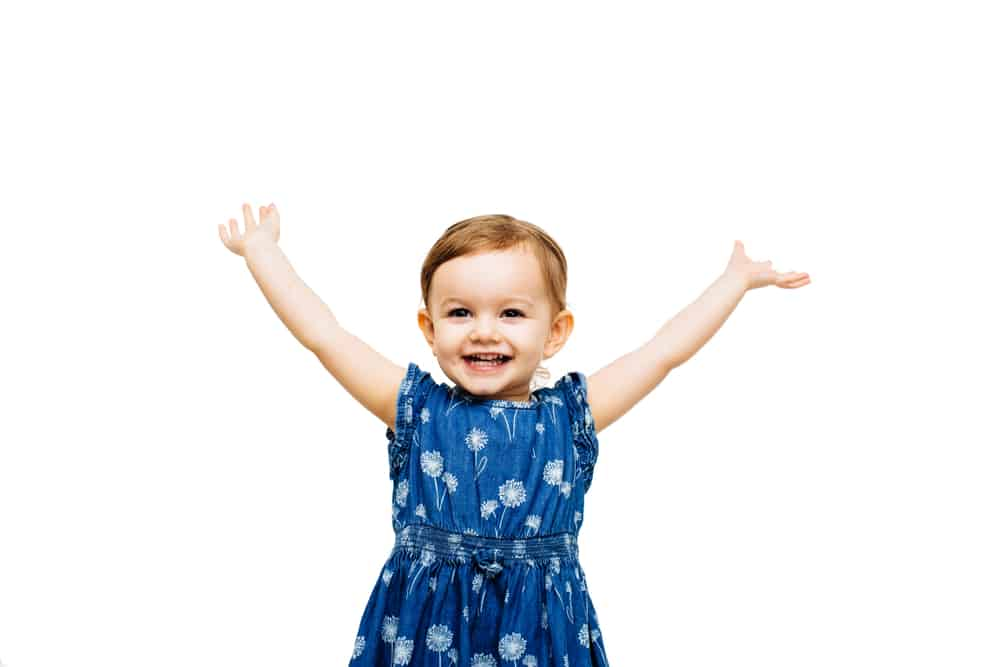 Levi SchroefPrimary PersonaMoeder: “voor mijn kind is het belangenrijk om een veilige stoel te hebben die genoeg klein is om op te zitten voor hem. En een die mee op vakantie kan Het liefst zonder scherpe randen en hoeken zodat het niks kapot kan maken”Gebruik kinderstoelGebruikt de stoel vooral om te eten en uit te rusten. Stoel word ook gebruikt om mee te nemen tijdens het rijzen.Gebruik kinderstoelGebruikt de stoel vooral om te eten en uit te rusten. Stoel word ook gebruikt om mee te nemen tijdens het rijzen.Demografiesche informatieDemografiesche informatieDoelen en behoeftesMakkelijk op de stoel kunnen zittenGeen scherpe randen op de stoelGeen puntige hoeken op de stoelLichte stoelMakkelijk te verplaatsen stoelMakkelijk te poetsen stoelGedrag kind:DrukAanwezigAltijd aan het bewegenRommelig SlordigSpeelt graaggedrag ouders:Vader houdt van auto’s Moeder houdt van muziekHouden van reizenAllebei avontuurlijk Leeftijd kind:2 jaarDoelen en behoeftesMakkelijk op de stoel kunnen zittenGeen scherpe randen op de stoelGeen puntige hoeken op de stoelLichte stoelMakkelijk te verplaatsen stoelMakkelijk te poetsen stoelGedrag kind:DrukAanwezigAltijd aan het bewegenRommelig SlordigSpeelt graaggedrag ouders:Vader houdt van auto’s Moeder houdt van muziekHouden van reizenAllebei avontuurlijk Leeftijd ouders:30 en 33Doelen en behoeftesMakkelijk op de stoel kunnen zittenGeen scherpe randen op de stoelGeen puntige hoeken op de stoelLichte stoelMakkelijk te verplaatsen stoelMakkelijk te poetsen stoelGedrag kind:DrukAanwezigAltijd aan het bewegenRommelig SlordigSpeelt graaggedrag ouders:Vader houdt van auto’s Moeder houdt van muziekHouden van reizenAllebei avontuurlijk Beroep vader:(Jan Schroef)PilootDoelen en behoeftesMakkelijk op de stoel kunnen zittenGeen scherpe randen op de stoelGeen puntige hoeken op de stoelLichte stoelMakkelijk te verplaatsen stoelMakkelijk te poetsen stoelGedrag kind:DrukAanwezigAltijd aan het bewegenRommelig SlordigSpeelt graaggedrag ouders:Vader houdt van auto’s Moeder houdt van muziekHouden van reizenAllebei avontuurlijk Beroep moeder:(Petra Schroef)Lerares Doelen en behoeftesMakkelijk op de stoel kunnen zittenGeen scherpe randen op de stoelGeen puntige hoeken op de stoelLichte stoelMakkelijk te verplaatsen stoelMakkelijk te poetsen stoelGedrag kind:DrukAanwezigAltijd aan het bewegenRommelig SlordigSpeelt graaggedrag ouders:Vader houdt van auto’s Moeder houdt van muziekHouden van reizenAllebei avontuurlijk Gezin:Vader moeder kind hondDoelen en behoeftesMakkelijk op de stoel kunnen zittenGeen scherpe randen op de stoelGeen puntige hoeken op de stoelLichte stoelMakkelijk te verplaatsen stoelMakkelijk te poetsen stoelGedrag kind:DrukAanwezigAltijd aan het bewegenRommelig SlordigSpeelt graaggedrag ouders:Vader houdt van auto’s Moeder houdt van muziekHouden van reizenAllebei avontuurlijk Inkomen moeder:€2740 bruto per maandInkomen vader:€3011 bruto per maand